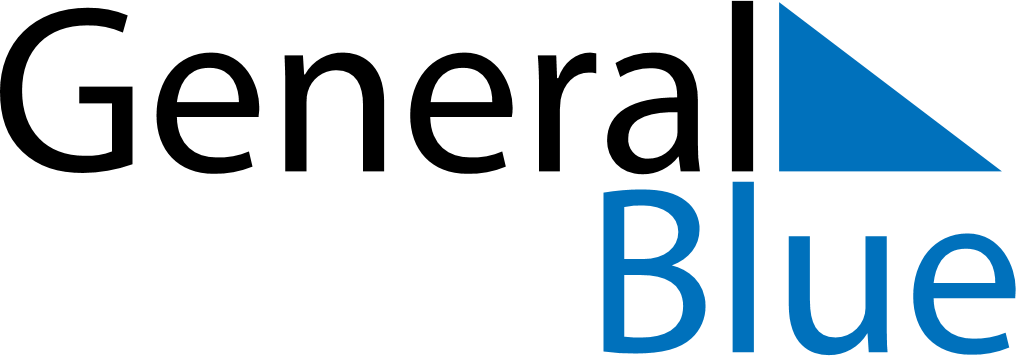 November 2022November 2022November 2022November 2022November 2022November 2022RussiaRussiaRussiaRussiaRussiaRussiaMondayTuesdayWednesdayThursdayFridaySaturdaySunday123456Unity Day789101112131415161718192021222324252627282930NOTES